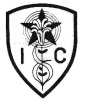 INSTITUTO INMACULADA CONCEPCION VALDIVIAENGLISH DEPARTMENTMiss Ximena VeraENGLISH AS A FOREIGN LANGUAGE LEARNING HANDOUT unit 1 “‘I will strive to impregnate my whole day of a gentle joy’ (MPvM)Instructions: First read the visual explanation and examples carefully.Use Dictionary to check new vocabulary.https://dictionary.cambridge.org/es-LA/dictionary/english/oxfordUse Irregular Verbs Handout to study them.Take your time to work do not rush.Name: _____________________________________    Grade: III Medio A-B                Date: April 2020Capacity: Logical Reasoning / Written Expression / 	         Skills: Identify / Write			            Content: Present Perfect: positive, negative and questions. Value: Liberty                                                      Attitude: Autonomy Present Perfect: Look at these examples: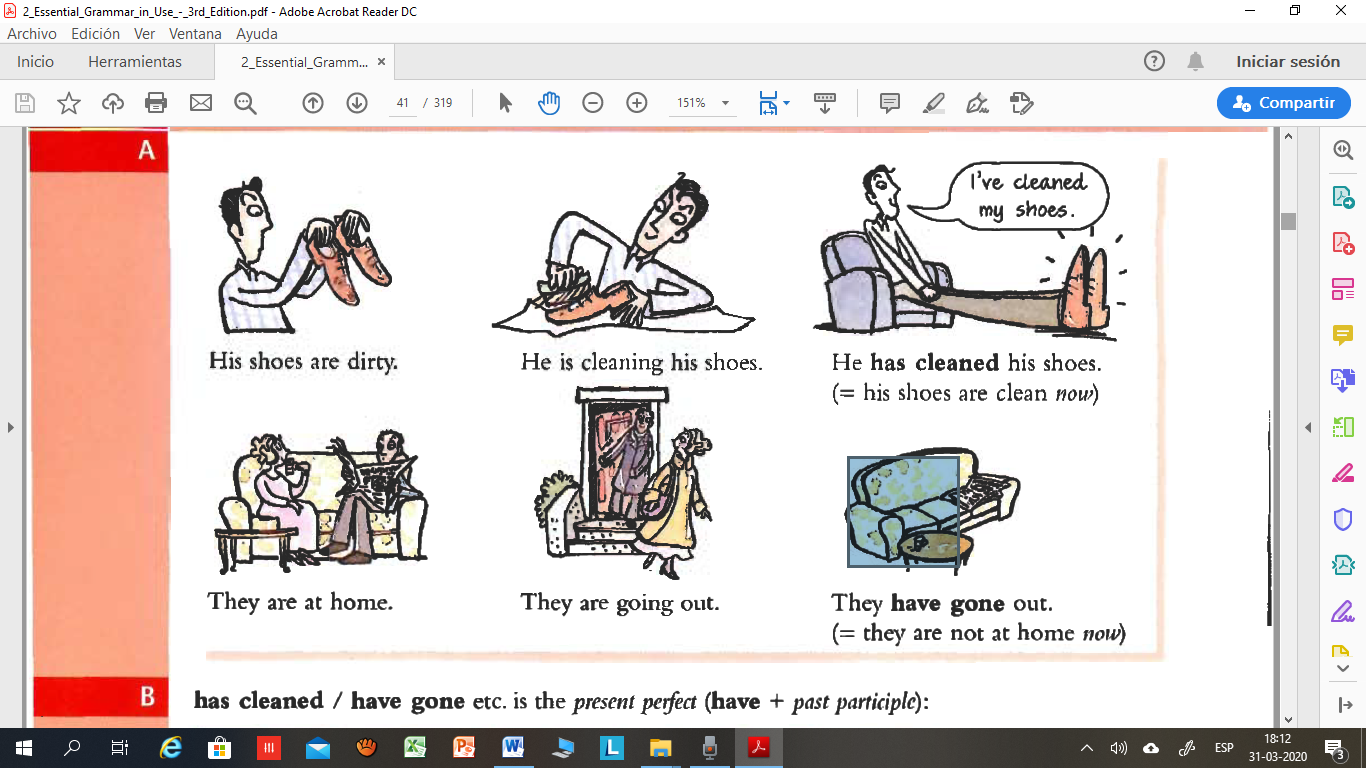 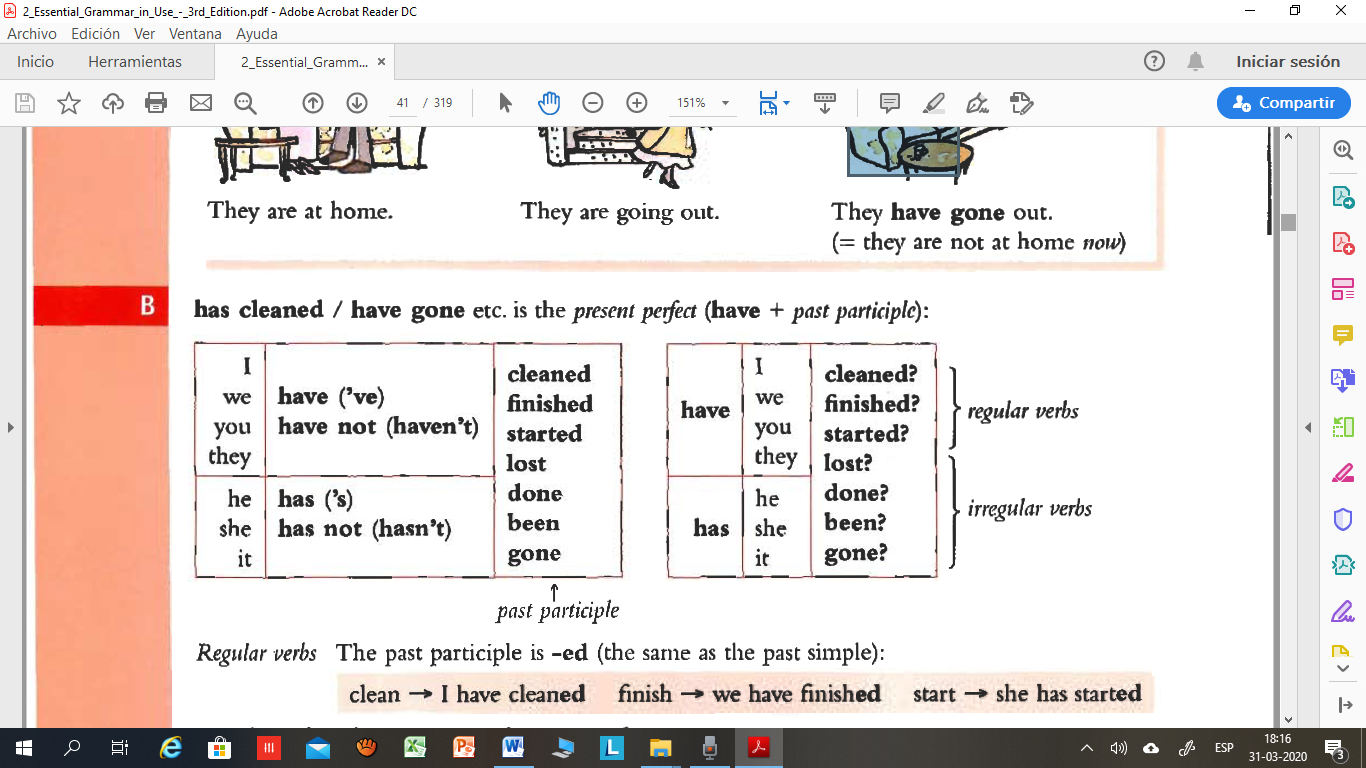 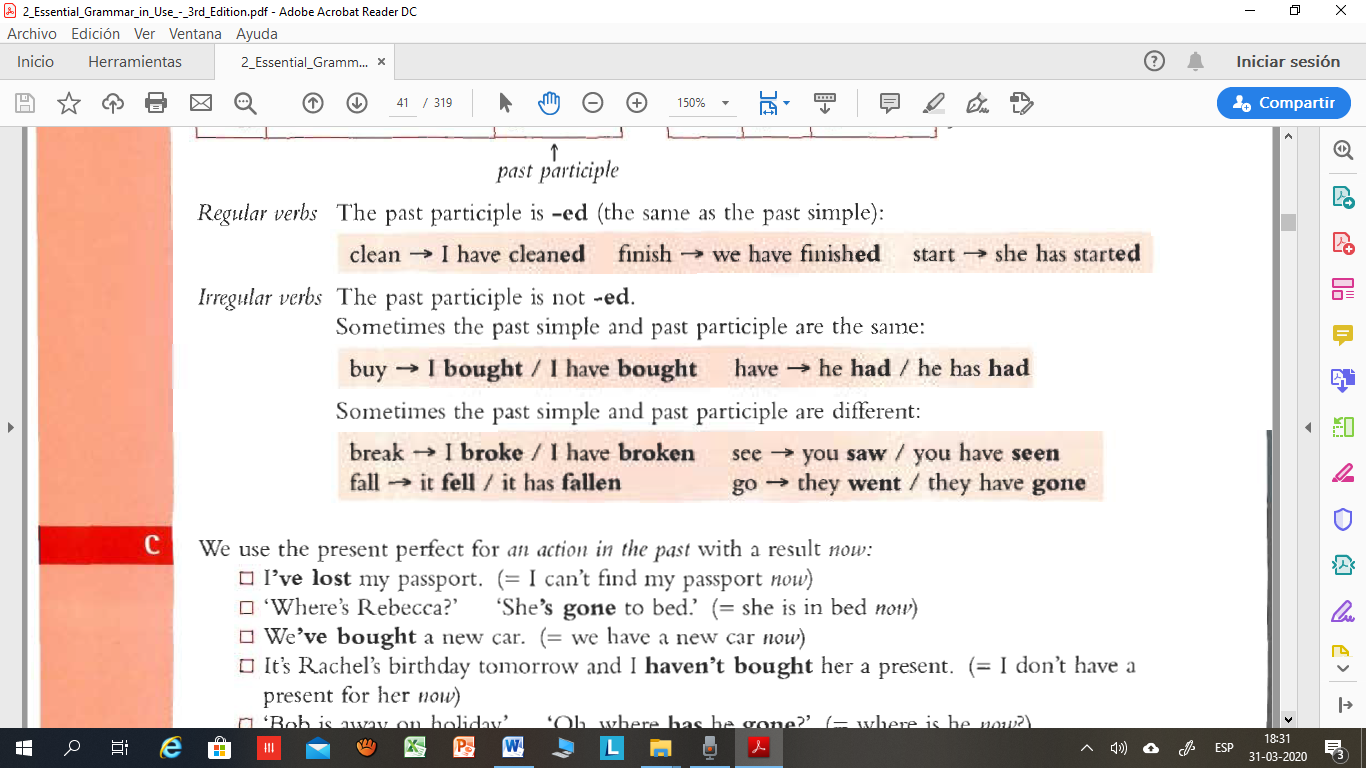 .We USE the Present Perfect for an action in the past with a result now.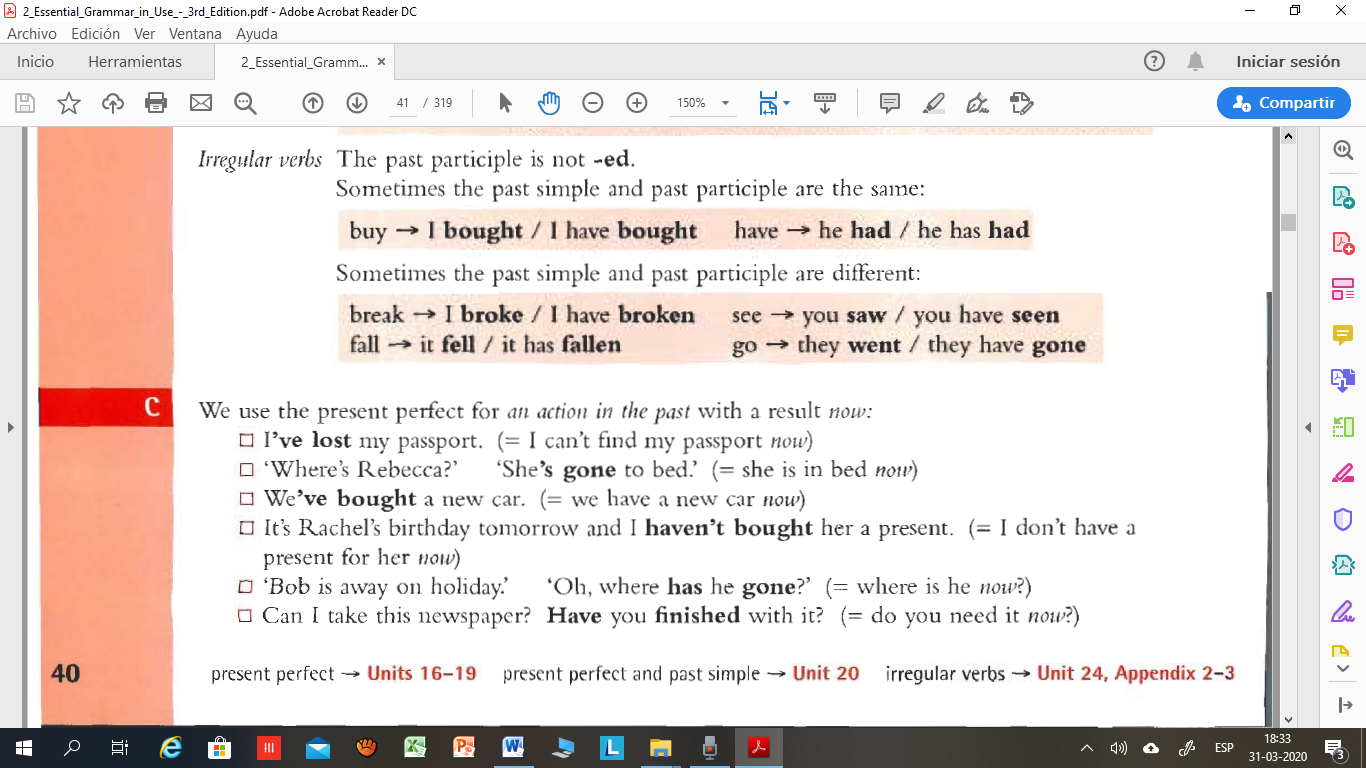 WRITE Present Perfect sentences choosing the phrases from the box to match them with the images. There is an example at the beginning. Work with AUTONOMY.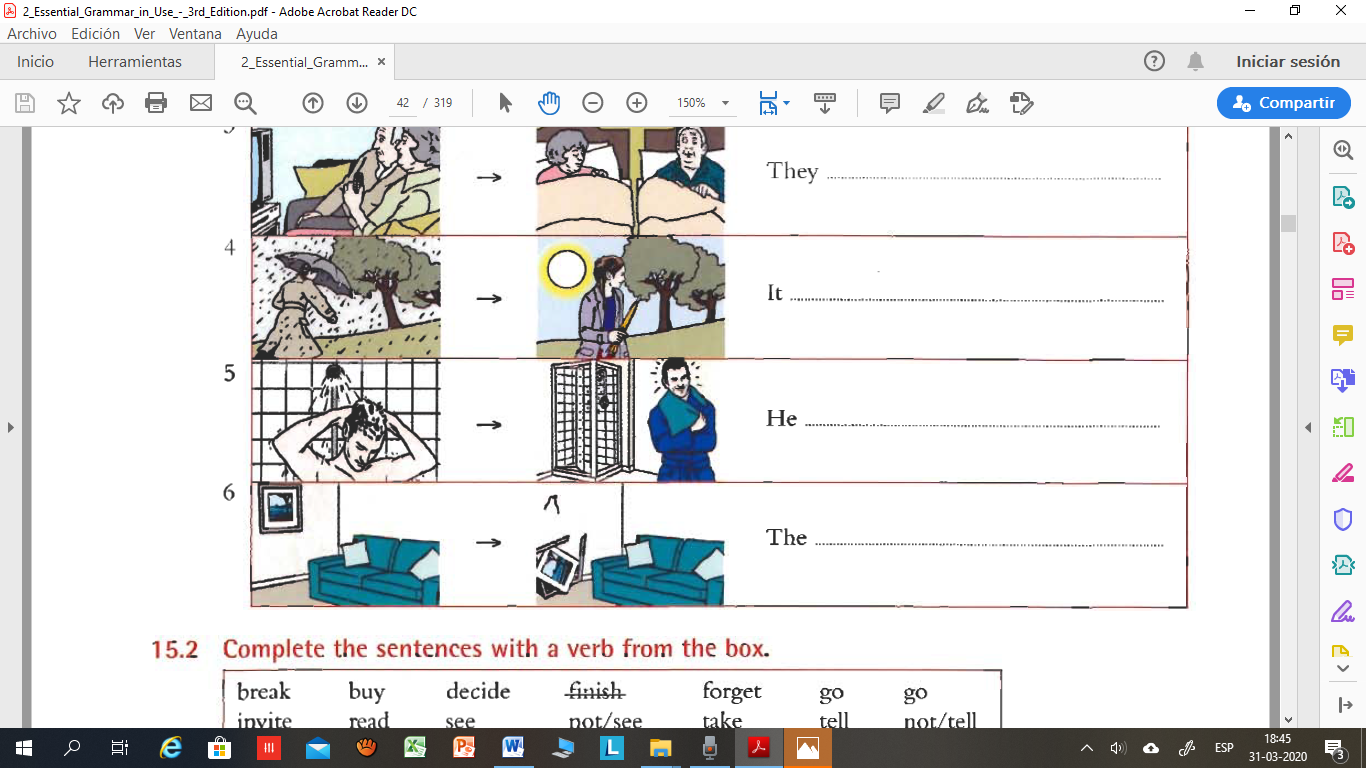 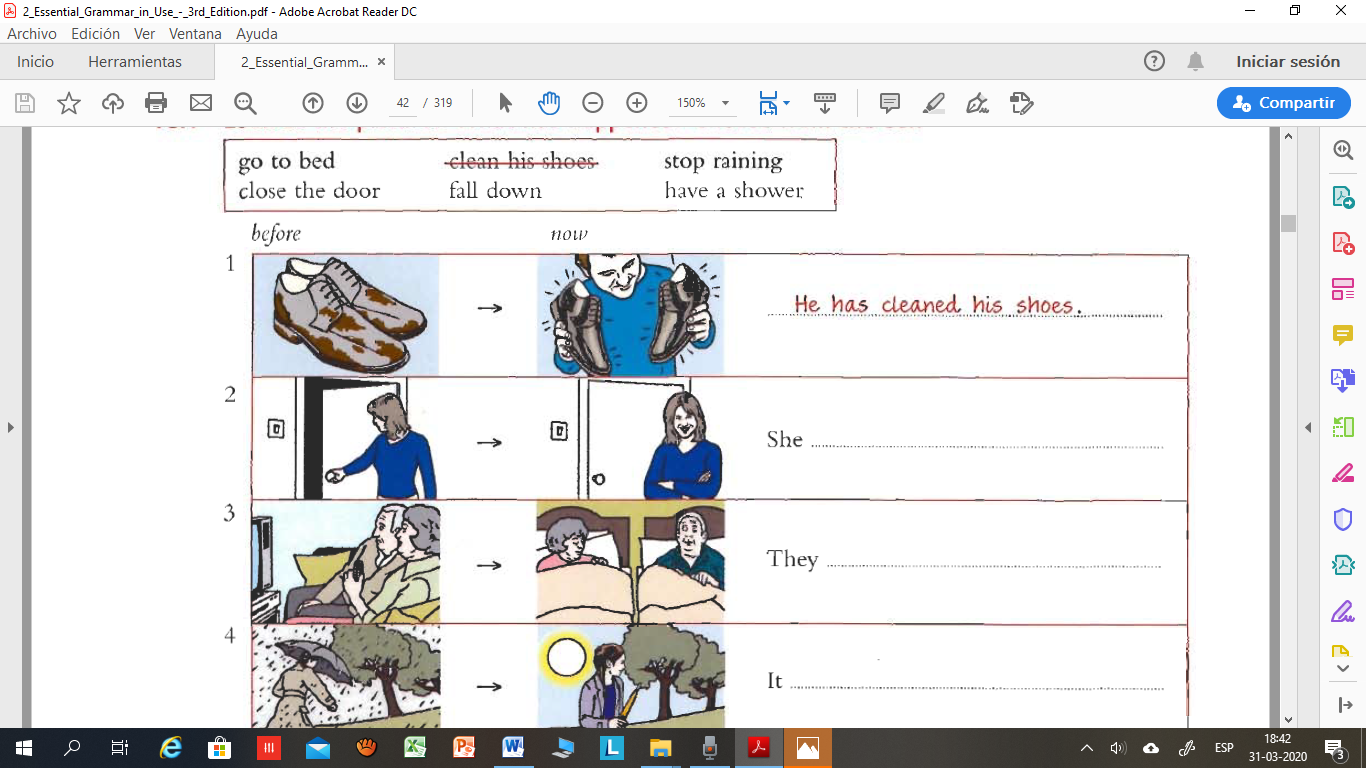 IDENTIFY Present Perfect by completing the sentences with a verb from the box.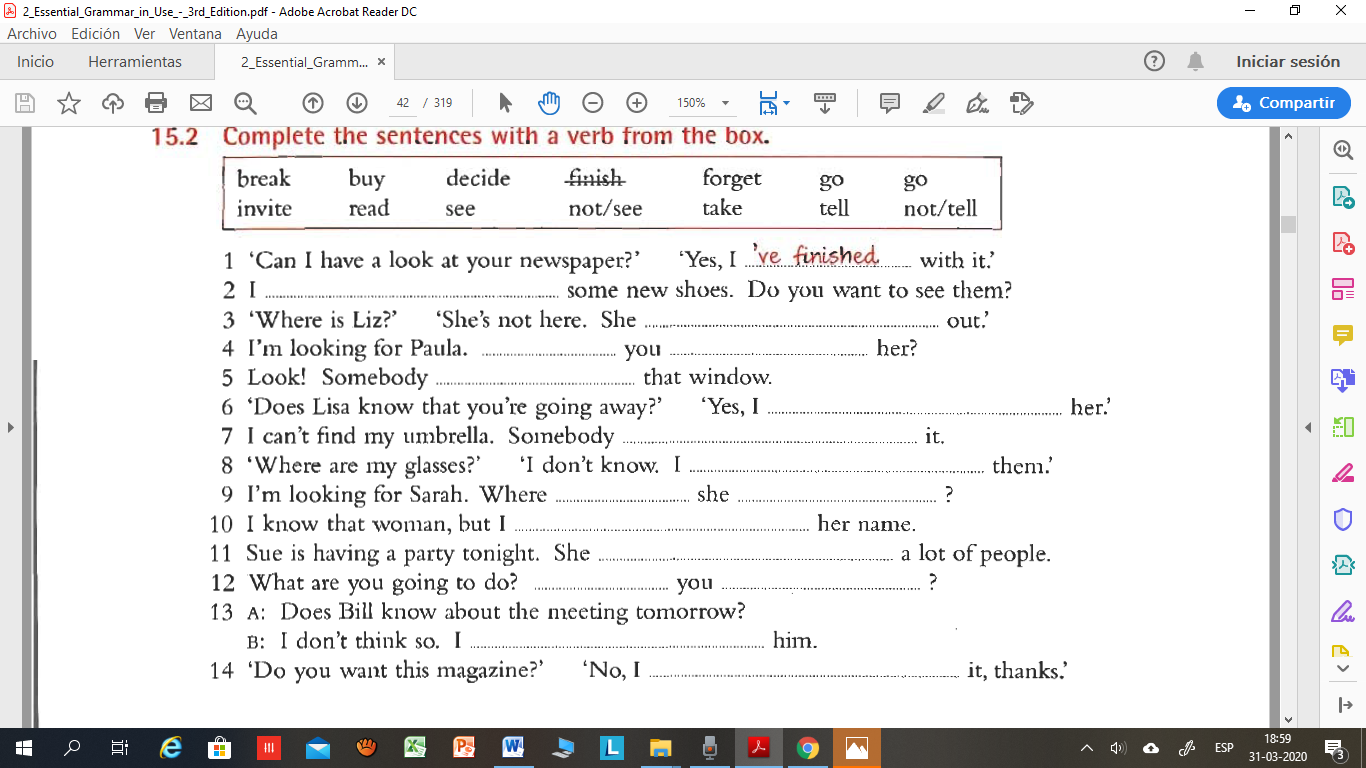 IDENTIFY all the examples of Present Perfect by highlighting its structure.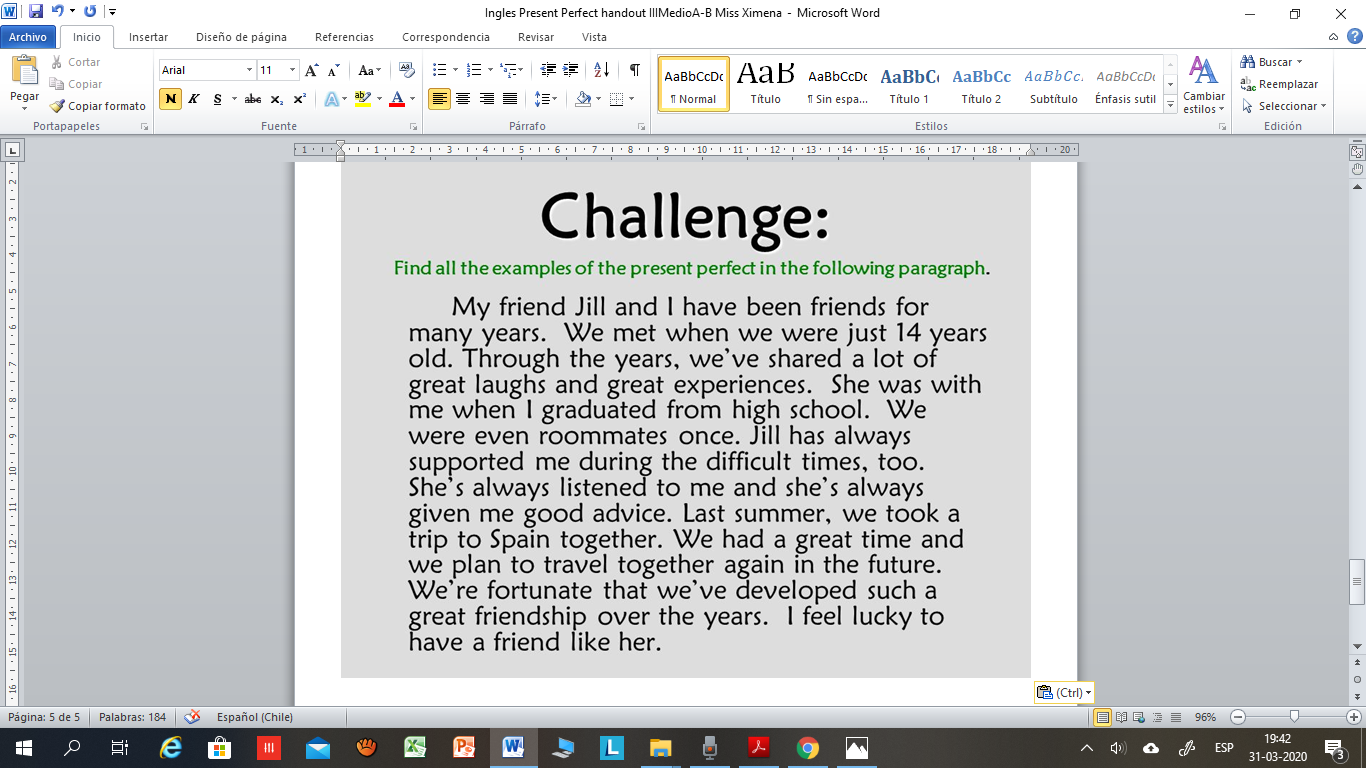 WRITE answers to the questions using the given structure of Present Perfect.Have we learned any lesson as humanity with this coronavirus crisis? _________________________________________________________________________________________________________________________________________________________________________________________________________________________________________________________________________________________________________________________________________________________________________________________________________________________________________________________________________________________________________________________________________________________________________What have you done during these days of quarantine? __________________________________________________________________________________________________________________________________________________________________________________________________________________________________________________________________________________________________________________________________________________________________________________________________________________________________________________________________________________________